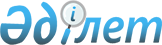 Об утверждении регламентов государственных услуг, оказываемых государственным учреждением "Отдел занятости и социальных программ Качирского района"
					
			Утративший силу
			
			
		
					Постановление акимата Качирского района Павлодарской области от 13 декабря 2012 года N 488/17. Зарегистрировано Департаментом юстиции Павлодарской области 17 января 2013 года N 3352. Утратило силу постановлением акимата Качирского района Павлодарской области от 19 июня 2013 года N 182/6      Примечание РЦПИ:

      В тексте сохранена авторская орфография и пунктуация.      Сноска. Утратило силу постановлением акимата Качирского района Павлодарской области от 19.06.2013 N 182/6.

      В соответствии с пунктом 4 статьи 9-1 Закона Республики Казахстан от 27 ноября 2000 года "Об административных процедурах", постановлением Правительства Республики Казахстан от 20 июля 2010 года N 745 "Об утверждении реестра государственных услуг, оказываемых физическим и юридическим лицам", в целях качественного оказания государственных услуг, акимат Качирского района ПОСТАНОВЛЯЕТ:



      1. Утвердить прилагаемые:



      1) регламент государственной услуги "Назначение социальной помощи специалистам социальной сферы, проживающим в сельской местности, по приобретению топлива";



      2) регламент государственной услуги "Выдача направлений лицам на участие в активных формах содействия занятости".



      2. Контроль за исполнением настоящего постановления возложить на заместителя акима района Белялеву Г.Е.



      3. Настоящее постановление вводится в действие по истечении десяти календарных дней после дня его первого официального опубликования.      Аким района                                Н. Күлжан

Утверждено      

постановлением акимата 

Качирского района от 13 

декабря 2012 года N 488/17 

Регламент государственной услуги "Назначение социальной

помощи специалистам социальной сферы, проживающим

в сельской местности, по приобретению топлива" 

1. Общие положения

      1. Настоящий регламент государственной услуги: "Назначение социальной помощи специалистам социальной сферы, проживающим в сельской местности, по приобретению топлива " (далее - Регламент) разработан в соответствии с постановлением Правительства Республики Казахстан от 7 апреля 2011 года N 394 "Об утверждении стандарта государственных услуг в сфере социальной защиты, оказываемых местными исполнительными органами" (далее – Стандарт).



      2. Государственная услуга оказывается государственным учреждением "Отдел занятости и социальных программ Качирского района" (далее – уполномоченный орган), расположенного по адресу: Павлодарская область, Качирский район, село Теренколь, улица  Тургенева, 85а, www.terenkol.pavlodar.gov.kz, график работы ежедневно с 9.00 часов до 18.30 часов, с обеденным перерывом с 13.00 до 14.30 часов, кроме выходных (суббота, воскресенье) и праздничных дней.

      При отсутствии уполномоченного органа по месту жительства, заявитель обращается за получением государственной услуги к акиму поселка, аула (села), аульного (сельского) округа (далее – аким сельского округа), по адресам указанным в приложении 1 к настоящему регламенту.

      Также государственная услуга предоставляется через центр обслуживания населения на альтернативной основе (далее - центр), по адресу село Теренколь, улица Тургенева, 85а.



      3. Форма оказываемой государственной услуги: не автоматизированная.



      4. Результатом завершения оказываемой государственной услуги является уведомление о назначении социальной помощи, либо мотивированный ответ об отказе в предоставлении государственной услуги на бумажном носителе.



      5. Государственная услуга оказывается физическим лицам: специалистам государственных организации здравоохранения, социального обеспечения, образования, культуры и спорта, проживающим и работающим в сельских населенных пунктах Качирского района (далее - потребители). 

2. Требования к порядку оказания государственной услуги

      6. Сроки оказания государственной услуги:

      1) сроки оказания государственной услуги с момента сдачи потребителем необходимых документов:

      в уполномоченный орган - в течение десяти рабочих дней;

      акиму сельского округа по месту жительства – в течение пятнадцати рабочих дней;

      в центр – в течение десяти рабочих дней (день приема и выдачи документа (результата) государственной услуги не входит в срок оказания государственной услуги);

      2) максимально допустимое время ожидания до получения государственной услуги, оказываемой на месте в день обращения потребителя (до получения талона) - не более 30 минут;

      3) максимально допустимое время обслуживания потребителя государственной услуги, оказываемой на месте в день обращения потребителя - не более 30 минут.



      7. Государственная услуга оказывается бесплатно.



      8. В предоставлении государственной услуги отказывается в случаях, предусмотренных в пункте 16 Стандарта. 

3. Описание порядка действий (взаимодействия)

в процессе оказания государственной услуги

      9. Для получения государственной услуги потребитель представляет необходимые документы, определенные в пункте 11 Стандарта.



      10. После сдачи всех необходимых документов потребителю выдается:

      1) в уполномоченном органе или у акима сельского округа - талон с указанием даты регистрации и получения потребителем государственной услуги, фамилии и инициалов ответственного лица, принявшего документы;

      2) в центре – расписка о приеме соответствующих документов с указанием реквизитов, указанных в пункте 14 Стандарта.



      11. В процессе оказания государственной услуги участвуют следующие структурно-функциональные единицы:

      1) главный специалист уполномоченного органа;

      2) начальник уполномоченного органа;

      3) специалист аппарата акима сельского округа;

      4) аким села.



      12. Текстовое табличное описание последовательности и взаимодействие административных действий (процедур) структурно-функциональных единиц с указанием срока выполнения каждого административного действия (процедуры), приведено в приложении 2 к настоящему регламенту.



      13. Схема, отражающая взаимосвязь между логической последовательностью административных действий в процессе оказания государственной услуги и структурно-функциональных единиц представлена в приложении 3 к настоящему регламенту. 

4. Ответственность должностных лиц,

оказывающих государственные услуги

      14. Должностные лица уполномоченного органа несут ответственность за принимаемые ими решения и действия (бездействия) в ходе оказания государственной услуги, в порядке, предусмотренном законами Республики Казахстан.

Приложение 1          

к регламенту государственной услуги

"Назначение социальной помощи   

специалистам социальной сферы,  

проживающим в сельской местности,

по приобретению топлива"      

Перечень аппаратов акимов сельских округов Качирского района

Приложение 2          

к регламенту государственной услуги

"Назначение социальной помощи   

специалистам социальной сферы,  

проживающим в сельской местности,

по приобретению топлива"      

Таблица 1. Описание последовательности и

взаимодействие административных действий

(процедур) структурно-функциональных единиц      1) при обращении в уполномоченный орган

      2) при обращении к акиму сельского округа

Приложение 3          

к регламенту государственной услуги

"Назначение социальной помощи   

специалистам социальной сферы,  

проживающим в сельской местности,

по приобретению топлива"      

Схема, отражающая взаимосвязь между логической

последовательностью административных действий      1) при обращении потребителем в уполномоченный орган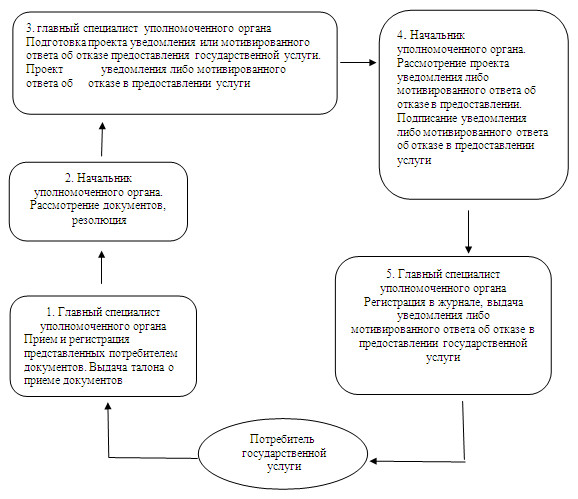 

      2) при обращении потребителя к акиму сельского круга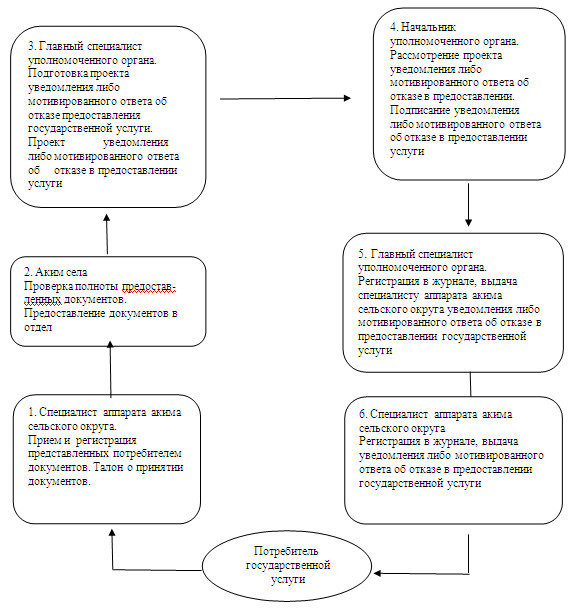 

Утверждено      

постановлением акимата 

Качирского района от 13 

декабря 2012 года N 488/17 

Регламент государственной услуги "Выдача направлений лицам

на участие в активных формах содействия занятости" 

1. Общие положения

      1. Настоящий регламент государственной услуги: "Выдача направлений лицам на участие в активных формах содействия занятости" (далее – Регламент) разработан в соответствии с постановлением Правительства Республики Казахстан от 7 апреля 2011 года N 394 "Об утверждении стандарта государственных услуг в сфере социальной защиты, оказываемых местными исполнительными органами" (далее – Стандарт).



      2. Государственная услуга оказывается государственным учреждением "Отдел занятости и социальных программ Качирского района" (далее – уполномоченный орган), расположенного по адресу: Павлодарская область, Качирский район, село Теренколь, улица Тургенева, 85а, www.terenkol.pavlodar.gov.kz, график работы ежедневно с 9.00 часов до 18.30 часов, с обеденным перерывом с 13.00 до 14.30 часов, кроме выходных (суббота, воскресенье) и праздничных дней.

      Государственная услуга – "Выдача направлений лицам на участие в активных формах содействия занятости" включает в себя:

      1) "Выдачу направлений лицам на молодежную практику";

      2) "Выдачу направлений лицам на общественные работы";

      3) "Выдачу направлений лицам для трудоустройства на социальное рабочее место";

      4) "Выдачу направлений для трудоустройства";

      5) "Выдачу направлений лицам на профессиональную подготовку, переподготовку и повышение квалификации";

      6) "Оказание бесплатных услуг лицам в профессиональной ориентации".



      3. Форма оказываемой государственной услуги: не автоматизированная.



      4. Результатом оказываемой государственной услуги являются выдача получателю государственной услуги направления на участие в активных формах содействия занятости на бумажном носителе либо мотивированный ответ об отказе в предоставлении государственной услуги.

      Результатом оказываемой государственной услуги "Оказание бесплатных услуг лицам в профессиональной ориентации" является устное информирование (консультирование) получателя государственной услуги о перечне профессий и специальностей, на которые возможно его трудоустройство. 

2. Описание порядка действий (взаимодействия)

в процессе оказания государственной услуги

      5. Сроки оказания государственной услуги:

      1) сроки предоставления государственной услуги с момента предъявления необходимых документов – не более 30 минут;

      2) максимально допустимое время ожидания до получения государственной услуги – не более 30 минут;

      3) максимально допустимое время обслуживания получателя государственной услуги, оказываемой на месте в день обращения получателя государственной услуги – не более 30 минут.



      6. Государственная услуга оказывается бесплатно.



      7. Уполномоченный орган отказывается в выдаче направления безработным в случае отсутствия регистрации получателя государственной услуги в качестве безработного в уполномоченном органе (за исключением "Выдача направлений для трудоустройства" и "Оказания бесплатных услуг лицам в профессиональной ориентации").



      8. Выдача направления осуществляется при личном посещении получателем государственной услуги уполномоченного органа по местожительству.



      9. Для получения государственной услуги получатель представляет необходимые документы, определенные в пункте 11 Стандарта.



      10. В процессе оказания государственной услуги участвуют следующие структурно-функциональные единицы:

      1) главный специалист уполномоченного органа;

      2) начальник уполномоченного органа.



      11. В процессе оказания государственной услуги участвуют следующие структурно-функциональные единицы:

      1) главный специалист уполномоченного органа;

      2) начальник уполномоченного органа.



      12. Текстовое табличное описание последовательности и взаимодействие административных действий (процедур) структурно-функциональных единиц с указанием срока выполнения каждого административного действия (процедуры), приведено в приложении 1 к настоящему регламенту.



      13. Схема, отражающая взаимосвязь между логической последовательностью административных действий в процессе оказания государственной услуги и структурно-функциональных единиц представлена в приложении 2 к настоящему регламенту. 

3. Ответственность должностных лиц,

оказывающих государственные услуги

      14. Должностные лица уполномоченного органа несут ответственность за принимаемые ими решения и действия (бездействия) в ходе оказания государственной услуги, в порядке, предусмотренном законами Республики Казахстан.

Приложение 1          

к регламенту государственной услуги  

"Выдача направлений лицам на участие 

в активных формах содействия занятости" 

Описание последовательности и взаимодействие

административных действий структурно–функциональных единиц

Приложение 2          

к регламенту государственной услуги  

"Выдача направлений лицам на участие 

в активных формах содействия занятости" 

Схема, отражающая взаимосвязь между логической

последовательностью административных действий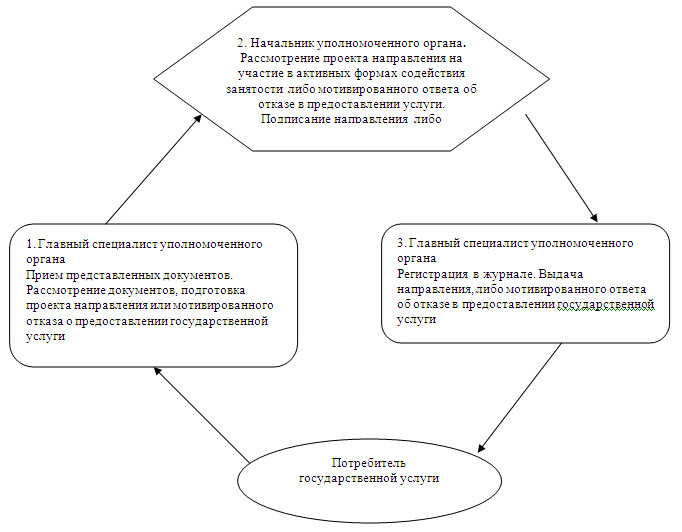 
					© 2012. РГП на ПХВ «Институт законодательства и правовой информации Республики Казахстан» Министерства юстиции Республики Казахстан
				N п/п
Полное наименование аппарата акима сельского округа
Наименование населенного пункта
Контактный телефон
Юридический адрес
Адрес сайта
1ГУ Аппарат акима Байконысского сельского округас. Байконыс, с. Кызылтан, с. Тлеубай(871833)95490с. Байконыс, улица Гвардейская,15нет2ГУ Аппарат акима Берегового сельского округас. Береговое, с. Осьмерыжск, с. Зеленая Роща, с. Луговое, с. Тихомировка(871833)94396с. Береговое, улица Намазбаева, 1нет3ГУ Аппарат акима Березовского сельского округас. Березовка, с. Малые Березняки(871833)98642с. Березовка, улица Советов, 1нет4ГУ Аппарат акима Бобровского сельского округас. Жанабет, с. Жаскайрат, с. Боброво(871833)93450с. Жанабет, улица 60 лет Октября, 25нет5ГУ Аппарат акима Верненского сельского округас. Львовка(871833)40637с. Львовка, улица Кирова,25нет6ГУ Аппарат акима Воскресенского сельского округас. Воскресенка(871833)23131с. Воскресенка, улица 70 лет Октября,1нет7ГУ Аппарат акима Жана-Курлусского сельского округас. Трофимовка, с. Тегистык, с. Покровка, с. Жана-Курлус(871833)91597с. Трофимовка, улица М-Горького,13нет8ГУ Аппарат акима Ивановского сельского округас. Ивановка, с. Новоспасовка(871833)40390с. Ивановка, улица Советов, 21нет9ГУ Аппарат акима Калиновского сельского округас. Калиновка, с. Кызылдау, с. Каратал(871833)21386с. Калиновка, улица Победы, 50нет10ГУ Аппарат акима Коммунарского сельского округас. Фрументьевка(871833)40738с. Коммунар, улица Школьная, 29нет11ГУ Аппарат акима Октябрьского сельского округас. Октябрьск, с. Мотогул, с. Первомайское, с. Лесное, c. Благовещенка(871833)97585с. Октябрьск, улица Панфилова, 3нет12ГУ Аппарат акима Песчанского сельского округас. Песчаное, с. Карасук(871833)26897с. Песчаное, улицаШоссейная, 5нет13ГУ Аппарат акима Теренкольского сельского округас. Теренколь, с. Ынталы, с. Юбилейное(871833)21494с. Теренколь, улица Тургенева, 85анет14ГУ Аппарат акима Федоровского сельского округас. Федоровка, с. Конторка, с. Воронцовка(871833)40226с. Федоровка, улица ШкольнаянетДействия основного процесса (хода, потока работ)
1N действия(хода, потока работ)123452Наименование структурно-функциональных единицГлавный специалист уполномоченного органаНачальник уполномоченного органаГлавный специалист уполномоченного органаНачальник уполномоченного органаГлавный специалист уполномоченного органа3Наименование действия (процесса, процедуры, операции) и их описаниеПрием и регистрация представленных потребителем документовРассмотрение документовПодготовка проекта уведомления либо мотивированного ответа об отказе в предоставлении услугиРассмотрение проекта уведомления либо мотивированного ответа об отказе в предоставлении услугиРегистрация в журнале4Форма завершения (данные, документ, организационно- распорядительное решение)талон о приеме документоврезолюцияПроект уведомления либо мотивированного ответа об отказе в предоставлении услугиПодписание уведомления либо мотивированного ответа об отказе в предоставлении услугиВыдача уведомления, либо мотивированного ответа об отказе в предоставлении государственной услуги5Сроки исполненияНе более 30 минутВ течение 2 рабочих днейВ течение 3 рабочих днейВ течение 3 рабочих днейНе более 30 минутДействия основного процесса (хода, потока работ)
1N действия (хода, потока работ)1234562Наименование структурно-функциональных единицСпециалист аппарата акима сельского округаАким селаГлавный специалист уполномоченного органаНачальник уполномоченного органаГлавный специалист уполномоченного органаспециалист аппарата акима сельского округа3Наименование действия (процесса, процедуры, операции) и их описаниеПрием и регистрация представленных потребителем документовПроверка полноты предоставленных документовПодготовка проекта уведомления, либо мотивированного ответа об отказе в предоставлении услугиРассмотрение проекта уведомления либо мотивированного ответа об отказе в предоставлении услугиРегистрация в журналеРегистрация в журнале4Форма завершения (данные, документ, организационно- распорядительное решение)талон о приеме документовпредоставление документов в отделПроект уведомления, либо мотивированного ответа об отказе в предоставлении услугиПодписание уведомления либо мотивированного ответа об отказе в предоставлении услугиВыдача специалисту аппарата акима сельского округа уведомления, либо мотивированного ответа об отказе в предоставлении государственной услугиВыдача уведомления, либо мотивированного ответа об отказе в предоставлении государственной услуги5Сроки исполненияНе более 30 минутВ течение 2 рабочих днейВ течение 5 рабочих днейВ течение 4 рабочих днейВ течение 2 рабочих днейНе более 30 минутДействия основного процесса (хода, потока работ)
1N действия (хода, потока работ)1232Наименование структурно–функциональных единицГлавный специалист уполномоченного органаНачальник уполномоченного органаГлавный специалист уполномоченного органа3Наименование действия (процесса, процедуры, операции) и их описаниеПрием представленных документовРассмотрение проекта направления на участие в активных формах содействия занятости либо мотивированного ответа об отказе в предоставлении услугиРегистрация  в журнале4Форма завершения (данные, документ, организационно- распорядительное решение)Рассмотрение документов, подготовка проекта направления или мотивированного отказа о предоставлении государственной услугиПодписание направления либо мотивированного ответа об отказе в предоставлении услугиВыдача направления, либо мотивированного ответа об отказе в предоставлении государственной услуги5Сроки исполненияНе более 10 минутНе более 10 минутНе более 10 минут